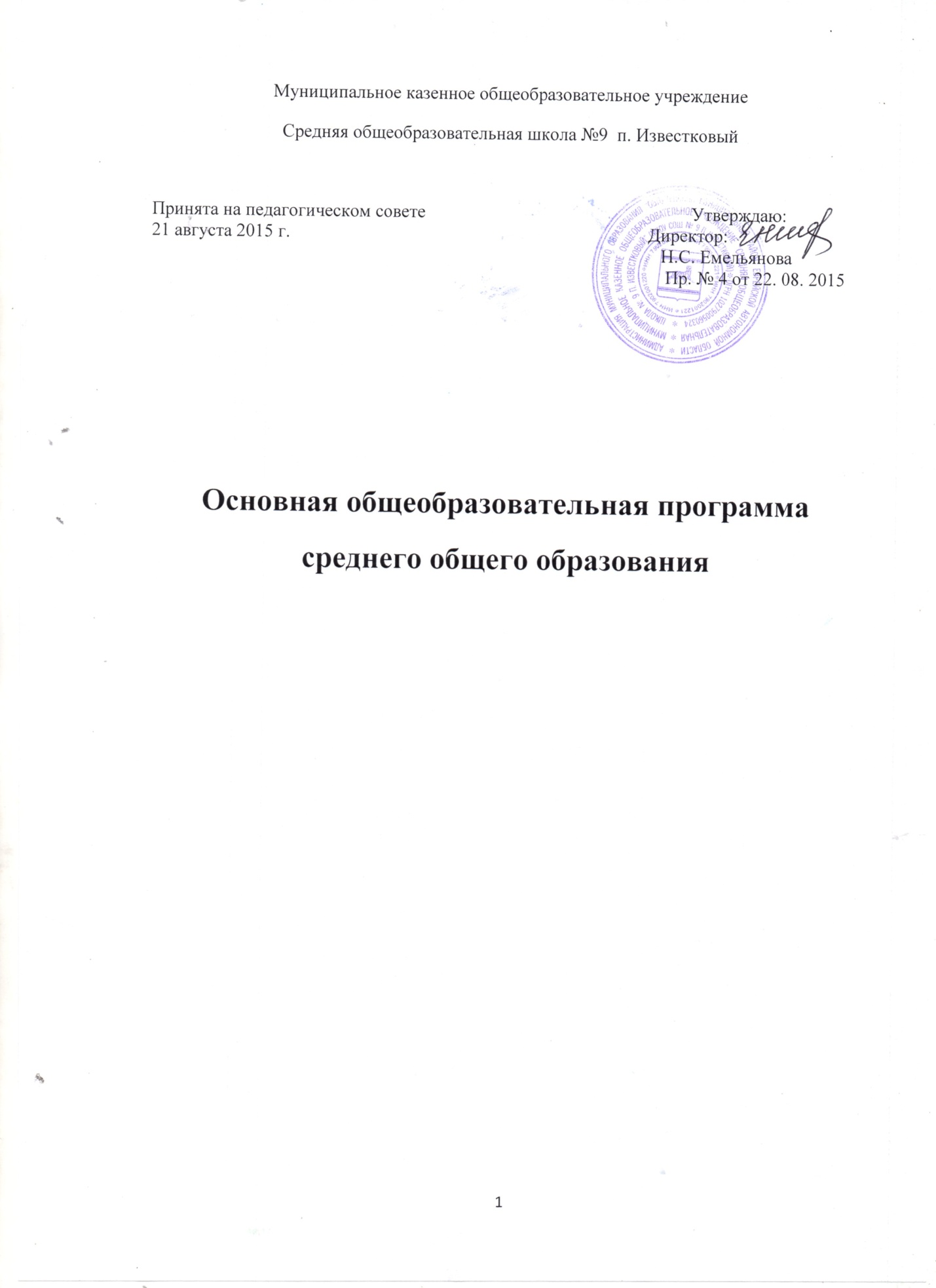 Оглавление1. Аналитическая часть…………………………………………………...с.22. Система ценностей образовательной программы……………………с.33. Адресность образовательной программы………………………….......с.44. Целевое назначение образовательной программы…………………...с.65. Учебный план среднего общего образования………………………...с.76. Организационно-педагогические условия реализации программы... с.107. Формы аттестации, контроля, учета достижений обучающихся……с.118. Кадровое обеспечение реализации образовательной программы…...с.129. Материально-технические условия реализации ……………………...с.2810.Сведения о контингенте обучающихся……………………………….с.3611.Планируемые результаты освоения образовательной программы       среднего общего образования…………………………………………с.4012. Модель выпускника школы……………………………………………с.451. Аналитическая частьОбразовательная программа среднего общего образования муниципального казенного общеобразовательного учреждения Средняя общеобразовательная школа № 9 п. Известковый  ориентирована на реализацию стратегических целей развития образования в Российской Федерации и разработана в соответствии с требованиями государственного образовательного стандарта среднего общего образования к структуре основной образовательной программы (утвержденный приказом Минобразования России «Об утверждении федерального компонента государственных стандартов начального общего, основного общего и среднего (полного) общего образования» от 5 марта . № 1089), Закона «Об образовании в Российской Федерации» от 29.12.2012 г. № 273-ФЗ, приказом  Министерства  образования РФ от 09.03.2004г. № 1312 «Об утверждении федерального базисного учебного плана и примерных учебных планов для образовательных учреждений РФ».Образовательная программа является основой для деятельности администрации и педагогического коллектива школы и исходит из проблем современного образования. Образовательная программа позволяет реализовать принцип личностной ориентации образовательного процесса через определение условий, способствующих достижению обучающимися с разными образовательными потребностями и возможностями установленного стандарта образования, при сохранении и укреплении их здоровья.Образовательная программа выступает как средство удовлетворения потребностей: обучающихся, заключающихся в освоении ими познавательных и ценностных основ личностного и профессионального самоопределения; в формировании гуманистической ориентации личности; в создании условий для оптимального поиска путей решения задач, способствующих достижению каждым учеником образовательного стандарта в соответствии с его индивидуальными способностями. В этом аспекте образовательная программа реализует право ребенка на сохранение своей индивидуальности, зафиксированное в ст.8 "Конвенции о правах ребенка";  родителей, заключающихся в удовлетворении их запроса на образование и социальное воспитание детей. Образовательная программа выступает при этом как гарантия "наилучшего обеспечения интересов ребенка", продекларированная в ст.3 "Конвенции о правах ребенка";  учителей, заключающихся в обеспечении их прав на профессиональную и личностную самореализацию; на выработку собственного стиля педагогической деятельности; на выбор методик преподавания.1. Целевое назначение и система ценностей образовательной программыВ соответствие с Уставом, основными целями школы являются: обеспечение гарантии права на образование;  осуществление образовательного процесса;  формирование общей культуры личности обучающихся на основе усвоения обязательного минимума содержания общеобразовательных программ;  создание у обучающихся основы для осознанного выбора и последующего освоения профессиональных образовательных программ;  развитие способностей принимать самостоятельные решения в разных жизненных ситуациях;  воспитание социально адаптированной личности, ведущей здоровый образ жизни, имеющей активную жизненную позицию;  воспитание гражданственности, трудолюбия, уважения к правам и свободам человека, любви к окружающей природе, Родине, семье;  формирование здорового образа жизни.Образовательная программа школы как нормативный документ определяет:  цели и содержание образовательного процесса, особенности их раскрытия через содержание учебных предметов и педагогических технологий;  научно-методическую базу реализации учебных программ.Образовательная программа школы как нормативный документ регламентирует:  условия освоения образовательной программы;  организацию образовательного процесса;  конкретизирует диагностические процедуры и критерии поэтапного объективного учета образовательных достижений обучающихся;  организационно-педагогические условия реализации программ общего и дополнительного образования.2. Система ценностей образовательной программыВ своей деятельности школа основывается на следующей совокупности ценностей, которые являются этической базой, основаниями для ее развития. Ведущими ценностями, определяющими характер содержания, организационно–педагогические условия и технологии реализации образовательной программы, являются: общечеловеческие ценности, патриотизм; соблюдение неотъемлемых прав и свобод личности ребенка; выполнение Конвенции о правах ребенка; выявление и развитие способностей каждого ребенка; развитие свободной, творчески мыслящей, физически здоровой личности; ориентация на солидарность и сотрудничество с представителями различных культур; развитие индивидуальности каждого обучающегося; доверие и уважение друг к другу обучающихся, педагогов, родителей; стремление к высокой психологической комфортности для всех субъектов педагогического процесса; стремление обеспечить высокий стандарт образования для выпускников школы; ориентация на успех и адаптацию к условиям новой жизни.Целями реализации образовательной программы являются:1. Создание равных возможностей получения качественного общего образования.2. Создание условий для формирования широко образованной личности на основе усвоения содержания образования в пределах государственного образовательного стандарта.3. Создание условий для развития и саморазвития личности, раскрытие и совершенствование индивидуальных способностей.4. Формирование национального самосознания.5. Создание условий для адаптации в условиях современной жизни, воспитание правовой культуры и правового сознания, формирование гражданственности и уважения к правам и свободам человека.Целевое назначение образовательной программы реализуется посредствам решения следующих основных задач:1. Обеспечение необходимого уровня образованности с ориентацией на дальнейшее образование.2. Повышение методического уровня учителей через курсы повышения квалификации педагогических работников, участие в семинарах, конференциях по обмену опытом.3. Выявление индивидуальных психологических особенностей и учебных возможностей обучающихся (посредством педагогической и психологической диагностики).4. Изучение потребностей обучающихся и их родителей, их планов и индивидуальных интересов на всех трех ступенях обучения (например, с помощью социологического исследования)..  Система оценки качества образованияСистема оценки качества образования представляет собой совокупность организационных структур, норм и правил, диагностических и оценочных процедур, обеспечивающих на единой основе оценку образовательных достижений обучающихся, эффективности образовательных программ с учетом запросов основных пользователей результатов системы оценки качества образования. Основными пользователями результатов системы оценки качества образования школы являются: учителя, обучающиеся и их родители, педагогический совет школы, экспертные комиссии при проведении процедур лицензирования, аккредитации школы, аттестации работников школы.1. Оценка качества образования осуществляется посредством: системы внутришкольного контроля; общественной экспертизы качества образования; лицензирования; государственной аккредитации; государственной итоговой аттестации выпускников; мониторинга качества образования.2. В качестве источников данных для оценки качества образования используются: промежуточная и итоговая аттестация; мониторинговые исследования; социологические опросы; отчеты работников школы; посещение уроков и внеклассных мероприятий.3. Целями системы оценки качества образования являются: формирование единой системы диагностики и контроля состояния образования, обеспечивающей определение факторов и своевременное выявление изменений, влияющих на качество образования в школе; получение объективной информации о функционировании и развитии системы образования в школе, тенденциях его изменения и причинах, влияющих на его уровень; предоставление всем участникам образовательного процесса и общественности достоверной информации о качестве образования; принятие обоснованных и своевременных управленческих решений по совершенствованию образования и повышение уровня информированности потребителей образовательных услуг при принятии таких решений; прогнозирование развития образовательной системы школы.Задачами построения системы оценки качества образования являются: формирование единого понимания критериев качества образования и подходов к его измерению; формирование системы аналитических показателей, позволяющей эффективно реализовывать основные цели оценки качества образования; формирование ресурсной базы и обеспечение функционирования школьной образовательной статистики и мониторинга качества образования; изучение и самооценка состояния развития и эффективности деятельности школы; определение степени соответствия условий осуществления образовательного процесса государственным требованиям; определение степени соответствия образовательных программ с учетом запросов основных потребителей образовательных услуг нормативным требованиям; обеспечение доступности качественного образования; оценка уровня индивидуальных образовательных достижений обучающихся; определение степени соответствия качества образования на различных ступенях обучения в рамках мониторинговых исследований качества образования государственным стандартам; выявление факторов, влияющих на качество образования; содействие повышению квалификации учителей, принимающих участие в процедурах оценки качества образования; определение направлений повышения квалификации педагогических работников по вопросам, касающимся требований к аттестации педагогов, индивидуальным достижениям обучающихся; определение рейтинга и стимулирующих доплат педагогамСодержание процедуры оценки качества образовательных результатов обучающихся включает в себя: единый государственный экзамен для выпускников 11-ых классов; промежуточную и текущую аттестацию обучающихся; участие и результативность в школьных, районных, предметных олимпиадах, конкурсах, соревнованиях; мониторинговое исследование образовательных достижений обучающихся на разных ступенях обучения в соответствии со школьной программой мониторинговых исследований.4. Целевое назначение образовательной программыОсновная образовательная программа среднего общего образования адресована обучающимся 16-18 лет, 10–11 классов, освоивших программу основного общего образования, сдавших итоговую аттестацию за курс основной школы.Достижение уровня готовности к освоению общеобразовательной программы среднего общего образования предполагает: достижение обучающимися уровня общеобразовательной подготовки, соответствующему требованиям обязательного минимума содержания основного общего образования. достижение обучающихся уровня функциональной грамотности, характеризующегося практическим овладением познавательными средствами основных видов жизнедеятельности и выражающаяся в знании сведений, правил, принципов понятий и умений, составляющих основу решения стандартных задач. Обучающиеся должны уметь свободно читать тексты (художественные, публицистические, научные, технические) и владеть умениями делового, уметь эксплуатировать персональный компьютер, использовать современные прикладные компьютерные программы, пользоваться ресурсами телекоммуникационной сети Internet, осуществлять пересылку и получение информации при помощи электронной почты, знать правила техники безопасности работы на персональном компьютере, уметь пользоваться другими техническими устройствами, необходимыми в познавательной деятельности и в быту, ориентироваться в нравственно-этических, социально-экономических, политических и экологических проблемах, обладать основами правовой культуры, знанием основ конституционного строя, прав, свобод и обязанностей граждан Российской Федерации и ориентироваться в наиболее важных аспектах правового статуса несовершеннолетних, ориентироваться в явлениях природы, в географии, иметь представления о мире профессий и личностно предпочтительных сферах будущей профессиональной деятельности; умение выполнять сложные физические упражнения, играть в спортивные игры, предусмотренные учебными программами основной школы, знать правила поведения в спортивном зале; сформированность основных общеучебных умений практического характера: свободно читать и понимать научный, публицистический и художественный тексты учебной, научной и справочной литературы, производить отбор, накопление, систематизацию, анализ и интерпретацию получаемой в процессе познания или исследований информации, умение создавать практико-ориентированные и социально-значимые продукты интеллектуальной деятельности в виде рефератов, исследовательских проектов, статей; сформированность основных общеучебных умений интеллектуального характера: осуществлять минимум логических действий и операций над суждениями, проводить анализ, синтез, сравнение, обобщение данных, систематизировать и классифицировать факты, предметы, процессы и явления объективной реальности, устанавливать причинно-следственные связи и закономерности, формулировать умозаключения, строить объяснение явлений в виде связных рассуждений; сформированность  организационных, поведенческих и коммуникативных общеучебных умений: умения организовать собственную деятельность в различных условиях, организовать среду познавательной или исследовательской деятельности, настроить профиль пользователя персонального компьютера для решения прикладных задач, отбирать способы достижения поставленных целей, умение осуществлять контроль над процессом и результатом собственной деятельности, умение вести диалог, полемику с оппонентами, корректно и грамотно доказывать и опровергать суждения, соблюдать правила этики межличностных отношений.Прием обучающихся в 10 классы осуществляется по заявлению законных представителей обучающихся 9-х классов, освоивших программу основного общего образования и получивших аттестат об основном общем образовании.Проведение вступительных испытаний при приеме в 10-е классы не допускается.Обучение в основной средней школе связано с юношеским этапом жизни. Специфика данного возраста связана с базовым возрастным процессом — поиском идентичности на мировоззренческом уровне. Таким образом, ведущей деятельностью данного периода жизни человека является самоопределение как практика становления, связанная с конструированием возможных образов будущего, проектированием и планированием в нем своей индивидуальной траектории (своего пути). Процессы самоопределения реализуются через осуществление набора проб и приобретение опыта подготовки к принятию решений о мере, содержании и способе своего участия в образовательных и социальных практиках, которые могут выражаться в разных формах. В качестве таких форм для юношества выступают:1) внутренний мир и самопознание;2) любовь и семья;3) ценности и товарищество;4) интересы и профессия;5) мораль и общественная позиция.5. Учебный план среднего общего образованияСреднее общее образование – завершающая ступень общего образования, призванная обеспечить функциональную грамотность и социальную адаптацию обучающихся, содействовать их общественному и гражданскому самоопределению.Эти функции предопределяют направленность целей на формирование социально грамотной и социально мобильной личности, осознающей свои права и обязанности, ясно представляющей себе потенциальные возможности, ресурсы и способы реализации выбранного жизненного пути.Учебный план полностью соответствует федеральному базисному учебному плану и разработан для учащихся 10-11 классов на основе примерного учебного плана.Учебный план МКОУ СОШ № 9 п. Известковыйв 10-х, 11-х классахУчебный план МКОУ СОШ № 9 п. Известковый реализующей программы общего образования, определяет перечень, трудоемкость, последовательность и распределение по периодам обучения учебных предметов, курсов, дисциплин (модулей), практики, иных видов учебной деятельности и формы их промежуточной аттестации.При разработке учебного плана руководствовались следующими нормативно — правовыми актами:1. Федеральный  закон  от  29.12.2012  №  273-ФЗ  «Об  образовании  в Российской Федерации»; 2. приказ Минобрнауки России от 30.08.2013 № 1015 «Об утверждении Порядка  организации  и  осуществления  образовательной  деятельности  по основным  общеобразовательным  программам  -  образовательным программам  начального  общего,  основного  общего  и  среднего  общего образования»; 3. приказ Минобрнауки России от 09.03.2004 № 1312 «Об утверждении  федерального  базисного  учебного  плана  и  примерных  учебных  планов  для образовательных  учреждений  Российской  Федерации,  реализующих программы общего образования»; 4. приказ комитета образования от 27.05.2013 №254 «Об утверждении регионального базисного учебного плана на 2013 – 2014 учебный год для общеобразовательных учреждений Еврейской автономной области»;           5. постановление  Главного  государственного  санитарного  врача Российской  Федерации  от  29.12.2010  №  189  «Об  утверждении  СанПиН 2.4.2.2821-10  «Санитарно-эпидемиологические  требования  к  условиям  и организации обучения в общеобразовательных учреждениях»; 6. приказ  Министра  обороны  РФ  №  96,  Минобрнауки  РФ  №  134  от 24.02.2010 «Об утверждении Инструкции об организации обучения граждан Российской  Федерации  начальным  знаниям  в  области  обороны  и  их подготовки  по  основам  военной  службы  в  образовательных  учреждениях среднего  (полного)  общего  образования,  образовательных  учреждениях начального профессионального и среднего профессионального образования и учебных пунктах»;            7. приказ Минобрнауки России от 31.03.2014 №253 «Об утверждении федерального перечня учебников, рекомендуемых к использованию при реализации имеющих государственную аккредитацию образовательных программ начального общего, основного общего, среднего общего образования»;         8. письмо комитета образования Еврейской автономной области от  10/04/2018    г. № 1584\15.01  «Об организации образовательной деятельности в 2018 – 2019 учебном году».           9. Устав МКОУ СОШ № 9 п. ИзвестковыйУчебный план сохраняет перечень учебных предметов, количество учебных часов и предельно  допустимую  нагрузку,  что  позволяет  обеспечить  сохранение  единого образовательного  пространства  на  территории  Российской  Федерации  и  овладеть выпускникам школы знаниями, умениями и навыками определенными Образовательным минимумом содержания образования.Учебный план предусматривает:начало учебного года 1 сентября.начало учебных занятий: СОШ № 9 -  8 часов 30 минут;обучение 10-11 классов производится  в первую смену;2-летний срок освоения образовательных программ среднего общего образования на основе различных сочетаний базовых и профильных предметов для 10-11 классов. Продолжительность учебного года для 10 класса – 35 учебных недель (с учетом 1 учебной недели на проведение учебных сборов по основам военной службы); для 11 класса  –  34 учебных недель (4 недели — ГИА).Сроки каникул: - осенние каникулы - с  03. по 09. ноября 2018 г.; - зимние каникулы - с 29 декабря 2018 г. - 11 января 2019 г.; - весенние каникулы - с 24 марта – 01 апреля 2019 г. В  общеобразовательных  организациях  2018/2019  учебный  год заканчивается: в 11-ых классах - 25 мая 2019 года;  в 10-ых классах - 31 мая 2019 года.В соответствии с п. 10.9 СанПиН 2.4.2.2821-10 продолжительность урока (академический час) во всех классах  45 минут.объем  максимально  допустимой аудиторной недельной нагрузки в течение дня составляет: - для обучающихся 10-11-х классов –  7 уроков.Часы компонента общеобразовательного учреждения в учебном плане использованы с учетом мнения обучающихся и их родителей:на увеличение количества часов, отводимых на отдельные предметы, курсы, модули, практикумы, указанные в федеральном и региональном компонентах учебного плана;на организацию факультативных, индивидуальных, групповых занятий и занятий по выбору обучающихся в рамках основной учебной сетки часов;на деление на подгруппы по отдельным предметам;на занятия проектной, исследовательской, экскурсионной и другими видами и формами учебной деятельности.В 10 – 11 классах часы компонента общеобразовательного учреждения использованы для организации обязательных курсов (элективных) по выбору обучающихся, на занятия проектной, исследовательской учебной деятельностью.	Учащиеся 10 – 11 классов проходят промежуточную аттестацию,  согласно положению «О формах, периодичности, порядке текущего контроля успеваемости и промежуточной аттестации обучающихся в ОУ» за № 67 от 30. 04. 2015 г. форм и графика проведения промежуточной аттестации.Реализация  общеобразовательной  программы  среднего  общего образования  в  соответствии  с  федеральным  компонентом государственного стандарта общего образования.В соответствии с Федеральным законом от 29.12.2012 №273-ФЗ «Об образовании в Российской Федерации»  среднее общее образование направлено на дальнейшее становление и формирование личности обучающегося, развитие интереса к познанию и творческих способностей обучающегося, формирование навыков самостоятельной учебной деятельности на основе индивидуализации и профессиональной ориентации содержания среднего общего образования, подготовку обучающегося к жизни в обществе, самостоятельному жизненному выбору, продолжению образования и началу профессиональной деятельности.Срок получения среднего общего образования составляет два года.Принципы построения федерального базисного учебного плана для 10-11 классов основаны на идее двухуровневого (базового обязательного и предметов по выбору (на базовом или профильном уровне изучения) федерального компонента государственного стандарта общего образования. Вариативная часть составлена с учётом индивидуальных познавательных потребностей обучающихся и их родителей (законных представителей), требований действующих программ общего образования.В 10 классе в мае проводятся учебные (пятидневные) сборы по основам военной службы с учебной нагрузкой 35 часов, которые являются обязательными.10 класс         Федеральный компонент 10  класса представлен базовыми предметами и предметами, изучаемыми углубленно: география и обществознание.Обязательными базовыми общеобразовательными учебными предметами являются: «Русский язык», «Литература», «английский язык», «Математика», «История», «Физическая культура», а также интегрированные учебные предметы «Обществознание (включая экономику и право)» и «Естествознание», который  представлен тремя предметами: физика, химия и биология по 1 часу.Остальные базовые учебные предметы изучаются по выбору: Информатика и ИКТ, География, Мировая художественная культура, ОБЖ.Из регионального компонента добавлен 1 час на русский язык.Из компонента образовательного учреждения согласно потребностям обучающихся и их родителей (законных представителей)  добавлено: 1 час на математику, 2 часа на географию,  1 час на физику, 2 часа на обществознание (включая экономику и право) с целью расширения изучения всех тем программы. Введен 1 час на ОБЖ с целью завершения курса. Выделено по 1 часу на элективные курсы: «Реальная математика»,  «Русское правописание и орфография».Профилизация представлена элективными курсами: «Основы делового общения»,  «Предпринимательская деятельность», «Геоэкология» по 1 часу.Из компонента образовательного учреждения добавлен 1 час на предметы: математика, география, для расширения изучения всех тем программы. Введен 1 час на ОБЖ с целью завершения курса.11 класс         Федеральный компонент 11  класса представлен базовыми предметами и предметами, изучаемыми углубленно: география и обществознание.Обязательными базовыми общеобразовательными учебными предметами являются: «Русский язык», «Литература», «английский язык», «Математика», «История», «Физическая культура», а также интегрированные учебные предметы «Обществознание (включая экономику и право)» и «Естествознание», который  представлен тремя предметами: физика, химия и биология по 1 часу.Остальные базовые учебные предметы изучаются по выбору: Информатика и ИКТ, География, Мировая художественная культура, ОБЖ.Из регионального компонента добавлен 1 час на русский язык.Из компонента образовательного учреждения согласно потребностям обучающихся и их родителей (законных представителей)  добавлено: 1 час на математику, 2 часа на географию,  1 час на физику, 2 часа на обществознание (включая экономику и право) с целью расширения изучения всех тем программы. Введен 1 час на ОБЖ с целью завершения курса. Выделено по 1 часу на элективные курсы: «Реальная математика»,  «Русское правописание и орфография».Профилизация представлена элективными курсами: «Основы делового общения»,  «Геоэкология» по 1 часу.Из компонента образовательного учреждения добавлен 1 час на предметы: математика, география, для расширения изучения всех тем программы. Введен 1 час на ОБЖ с целью завершения курса.Учебный план для 11  класса с  углубленным изучением предметов: география, обществознание Учебный план для 10 класса c углубленным изучением предметов: география, обществознаниеУчебные программы размещены на сайте МКОУ СОШ № 9 п. Известковый Образовательный процесс осуществляется в рамках классно-урочной системы. Основной формой организации образовательного процесса является урок.В качестве дополнительных форм организации образовательного процесса применяются: лабораторные работы практические занятия интегрированные уроки интерактивные уроки индивидуальные консультации.Система образовательных технологий реализации образовательной программы для среднего (полного) образования строится на основе принципов развивающего обучения и обеспечивает дифференциацию и индивидуализацию обучения, создает условия для формирования системы познавательных интересов, обеспечивает подготовку к самостоятельной познавательной и исследовательской деятельности, развитие коммуникативных умений и творческих способностей.В системе образовательных технологий ведущими являются: технологии организации групповой работы: работа в парах постоянного и сменного состава, межгрупповая работа; технологии проблемного обучения, исследовательская технология; технология личностно-ориентированного обучения; интернет-технологии: получение справочной информации; информационно-коммуникативные технологии.Педагогические технологии, используемые при реализации образовательной программы, направлены на обеспечение стратегии личностно-ориентированного обучения и способствуют развитию:― общей культуры личности;― самостоятельности и креативности мышления;― коммуникативной культуры;― потребности в непрерывном образовании.Подбор и использование технологий обусловлены:― задачами модернизации существующей традиционной системы;― личностно-ориентированным подходом к ребенку;― направленностью программ на творческое развитие личности обучающихся;― творческой индивидуальностью педагогов, реализующих программу.Основным принципом при выборе педагогических технологий является соответствие технологий возрастным и психологическим особенностям обучающихся:-  реализация всех функций познавательной деятельности (описательной, объяснительной, прогностической);-  формирование исследовательских умений: прогнозирования, анализа, обобщения, мысленного моделирования.-        умение выполнять устные упражнения (защита рефератов, выступление по теме);-         развитие интеллектуальных, организационных и коммуникативных умений.7.Формы аттестации, контроля и учета достижений обучающихсяПроцесс обучения не возможен без обратной связи. Функцию обратной связи выполняют различные формы аттестации и учета личных достижений учащихся. Цель данной педагогической диагностики ― дать четкую и полную картину личностных достижений каждого ребенка и на основе этих данных создать условия для индивидуального развития в той области, которая наиболее полно позволяет учащемуся совершенствовать свои возможности.Аттестация обучающихся осуществляется по 5-балльной системе. Учитель, проверяя и оценивая работы, в том числе контрольные, устные ответы обучающихся, достигнутые ими навыки и умения, выставляют отметку в классный журнал.В процессе обучения выставляются промежуточные отметки по 5-балльной системе за освоение учебных дисциплин за полугодие. В конце учебного года выставляются годовые отметки по 5-балльной системе на основании отметок, полученных обучающимся при прохождении промежуточной аттестации, а также на основании отметок, выставленных по итогам полугодий.Основными видами аттестации учащихся являются: текущая аттестация; промежуточная аттестация; государственная итоговая аттестация за курс средней школы.Основными формами текущей аттестации являются: устные ответы на уроках, собеседования, сообщения, доклады, рефераты; проверочные и самостоятельные письменные работы; практические и лабораторные работы; тестирование; диагностические контрольные работы.Основными целями промежуточной аттестации являются: обеспечение выполнения педагогами и обучающимися образовательных программ;             повышение их ответственности за качество образования.Система отметок при промежуточной аттестации — по 5-балльной системе.Промежуточная аттестация обучающихся может проводиться как письменно, так и устно. Формами проведения письменной аттестации являются: контрольная работа по математике; сочинение или изложение с творческим заданием; тестирование.К устным формам промежуточной аттестации относятся: защита реферата творческой или исследовательской работы; устный зачет.Освоение общеобразовательных программ среднего общего образования завершается обязательной государственной итоговой аттестацией выпускников. Государственная итоговая аттестация обучающихся, освоивших общеобразовательные программы среднего общего образования, проводится в форме единого государственного экзамена.Государственная итоговая аттестация за курс средней школы осуществляется в соответствии с Положением о формах и порядке проведения государственной (итоговой) аттестации обучающихся, освоивших основные общеобразовательные программы среднего (полного) общего образования, утверждённого приказом Министерства образования и науки РФ № 362 от 28.11.2008 (в редакции Приказа Минобрнауки № 2854 от 19 декабря .).В целях учета достижений обучающихся в процессе реализации общеобразовательной программы в урочной и внеурочной деятельности применяется система форм учета, определяемых Педагогическим советом на основании учета мнения педагогического работника и родительской общественности.Основными формами учета достижений обучающихся в процессе деятельности на уроках являются: рейтинг учебных достижений класса;Основными формами учета достижений обучающихся во внеурочной деятельности являются: участие в предметных неделях; проведение школьных туров предметных олимпиад, участие в районных турах предметных олимпиад; открытые уроки для родителей; участие в муниципальном этапе научно-практической конференции.8. Кадровое обеспечение в реализации образовательной программы9. Материально-технические условия реализации образовательной программИнформационно-техническое обеспечение образовательного процесса2.4. Психолого-педагогические условия реализации образовательной Программы11.Планируемые результаты освоения основной образовательной программы среднего общего образованияРезультатом освоения общеобразовательной программы среднего общего образования для 10 - 11 классов является достижение обучающимися уровня общеобразовательной подготовки, соответствующего требованиям обязательного минимума содержания среднего общего образования. Обучающиеся, получившие среднее (полное) общее образование, должны освоить на уровне требований государственных программ учебный материал по всем предметам школьного учебного плана.Уровень образованности выпускника характеризуется повышенным уровнем общей культуры, овладением учащимися методологическими знаниями, теоретическими средствами познавательной и практической деятельности и способами продуктивной деятельности в различных областях.Достигаемым уровнем образованности является уровень: общекультурной компетентности во всех образовательных областях, предполагающий, сформированность осознанного выбора сферы познавательных интересов, устойчивого стремления к самообразованию в избранной области познания, владение необходимыми методами самообразования и самопознания, сформированность умения критически оценивать собственную познавательную и творческую деятельность, определять границы своих познаний и проектировать перспективы их расширения, сформированность ценностного отношения к явлениям окружающего мира; допрофессиональной компетентности предполагающий сформированность знаний первоисточников по профилирующим дисциплинам, основных фактов, общих и частных понятий, закономерностей, научных теорий, овладение методами решения прикладных задач, сформированность специальных функциональных умений, необходимых для осуществления учебного и научного познания в избранной области (подбор необходимой справочной, учебной и научной литературы, анализ библиографии по интересующей проблеме, проведение исследования проблемы, анализ и интерпретация полученных данных, обобщение результатов познавательной деятельности в виде картотек, свода справочной информации, таблицы, реферата, статьи или литературно-художественного текста различных жанров), сформированность социальной и психологической готовности к получению высшего профессионального образования, ориентации в системе высших учебных заведений, осуществляющих соответствующую профессиональную подготовку, представлений о системе требований к уровню подготовки абитуриентов и профессиях, требующих практического применения полученных знаний; основ методологической компетентности, достигаемый отдельными обучающимися осуществлявшими систематическую индивидуальную самостоятельную познавательно-исследовательскую деятельность, предполагающий сформированность знаний о ведущих концепциях и важнейших теоретических работах, определяющих развитие научного знания в избранной области, сформированность знаний об источниках научной информации, являющихся объектом осознанного познавательного интереса, представлений об историческом развитии данной области знаний, сформированность осознанной готовности к получению высшего профессионального образования как средства подготовки к научной деятельности в избранном направлении.Уровню компетентности соответствует уровень сформированности общеучебных умений и навыков, установленный на основе применения диагностических материалов, предусмотренных методическими материалами к реализуемым учебным программам.К основным общеучебным умениям относятся: учебные умения практического характера: свободно читать, понимать и анализировать научный, публицистический и художественный тексты, ставить и выполнять исследовательские задачи по отбору, накоплению, систематизации, анализу и интерпретации получаемой информации, умение создавать практико-ориентированные и социально-значимые продукты интеллектуальной деятельности, выполнять проекты; учебные умения интеллектуального характера: осуществлять логические операции над суждениями, и умозаключениями, проводить анализ, сравнение, обобщение данных конкретизацию, систематизировать и классифицировать факты, предметы, процессы и явления объективной реальности, делать выводы, умозаключения, устанавливать причинно-следственные связи и закономерности, формулировать гипотезы и доказывать их; организационные, поведенческие и коммуникативные умения и навыки: краткосрочное и среднесрочное проектирование собственной деятельности, навыки планирования, проектирования, моделирования, прогнозирования, исследовательской, творческой деятельности, включая использование технических и информационных ресурсов, умение отбирать средства достижения поставленных целей, определять границы собственной компетентности; основы восприятия, обработки, переработки, хранения, воспроизведения информации; информационные технологии, связанные с приемом, передачей, чтением, конспектированием информации, преобразованием информации, мультимедийными, Интернет технологией; основы компьютерной грамотности, технического обслуживания вычислительной техники; умения и навыки саморазвития, самосовершенствования, саморегуляции, личной и предметной рефлексии, смысла жизни, профессионального развития, профессионального развития; навыками языкового и речевого развития, культурой родного языка, владение иностранным языком.Обучающиеся, получившие среднее (полное) общее образование, должны:1. Знать свои гражданские права и уметь их реализовывать, уважать свое и чужое достоинство, собственный труд и труд других людей.2. Овладеть уровнем ключевых компетентностей, связанных с физическим развитием и укреплением здоровья:а) знание и соблюдение норм здорового образа жизни;б) знание опасности курения, алкоголизма, токсикомании, наркомании, СПИДа;в) знание и соблюдение правил личной гигиены, обихода;г) знание особенностей физического, физиологического развития своего организма, типы нервной системы, особенностей темперамента, суточного биоритма и т.д.д) знание и владение основами физической культуры человека.3. Обладать необходимым уровнем сформированности ключевых компетенций, связанных с взаимодействием человека и социальной сферы, человека и окружающего его мира: знаниями, умениями и навыками социального взаимодействия с обществом, общностью, коллективом, семьей, друзьями, партнерами; умениями и навыками сотрудничества, толерантности, уважения и принятия другого (раса, национальность, религия, статус, роль, пол), погашение конфликтов; основами мобильности, социальной активности, конкурентоспособности, умение адаптирования в социуме; знаниями, умениями и навыками общения (коммуникативная компетентность); основами устного и письменного общения: диалог, монолог, порождение и восприятие текста. знание и соблюдение традиций, этикета; владение иноязычным общением, деловой перепиской, особенностями коммуникации с разными людьми. знание и соблюдение права и обязанностей гражданина. воспитание свободы и ответственности человека, уверенности в себе, собственного достоинства, гражданского долга, самоконтроля в своих действиях, чувства патриотизма к своей Родине, малой Родине, гордости за символы государства (герб, флаг, гимн).4. Обладать необходимым уровнем сформированности культуры личности: знание и использование ценностей живописи, литературы, искусства, музыки, науки, производства; знание и использование истории цивилизации, собственной страны, религии; владение основами экологической культуры; знание ценностей бытия, жизни.12. Модель выпускника школыУровень обученности, сформированности ключевых компетентностей необходимых для дальнейшего профессионального образования, успешной трудовой деятельности выпускника:1. Освоил все образовательные программы по предметам учебного плана.2. Освоил на элективных курсах дополнительные учебные программы.3. Овладел основными общеучебными умениями и навыками необходимыми для дальнейшего профессионального образования и успешной трудовой деятельности: основными мыслительными операциями: анализа, сравнения, конкретизации, абстрагирования, обобщения, систематизации, классификации; навыками планирования, проектирования, моделирования, прогнозирования, исследовательской, творческой деятельности; основами восприятия, обработки, переработки, хранения, воспроизведения информации; информационными технологиями, связанными с приемом, передачей, чтением, конспектированием информации, преобразованием информации; основами компьютерной грамотности; умениями и навыками саморазвития, самосовершенствования, саморегуляции, личной и предметной рефлексии, смысла жизни, профессионального развития; навыками языкового и речевого развития, культурой русского языка, владение иностранными языками.Уровень ключевых компетентностей связанных с физическим развитием и укреплением здоровья.Овладел знаниями и умениями здоровьесбережения: знание и соблюдение норм здорового образа жизни; знание опасности курения, алкоголизма, токсикомании, наркомании, СПИДа; знание и соблюдение правил личной гигиены; знание особенностей физического, физиологического развития своего организма, типы нервной системы, особенностей темперамента, суточного биоритма и т.д. знание и владение основами физической культуры человека.Уровень сформированности ключевых компетенций связанных с взаимодействием человека и социальной сферы, человека и окружающего его мира. Владение знаниями, умениями и навыками социального взаимодействия с обществом, общностью, коллективом, семьей, друзьями, партнерами. Владение умениями и навыками сотрудничества, толерантности, уважения и принятия другого (раса, национальность, религия, статус, роль, пол), погашение конфликтов. Владение основами мобильности, социальной активности, конкурентоспособности, умение адаптирования в социуме.Владение знаниями, умениями и навыками общения (коммуникативная компетентность). Основы устного и письменного общения, диалог, монолог, восприятие текста, знание и соблюдение традиций, этикета; культурное общение, иноязычное общение, особенности коммуникации с разными людьми.Владение знаниями, умениями и навыками, связанными с гражданственностью.Знание и соблюдение прав и обязанностей гражданина; воспитание свободы и ответственности человека, уверенности в себе, собственного достоинства, гражданского долга, самоконтроля в своих действиях, чувства патриотизма к своей Родине, малой Родине, гордости за символы государства (герб, флаг, гимн).Уровень сформированности культуры человекаУсвоил основные компоненты духовно-нравственной культуры:- культуры поведения;- культуры межличностного общения;- культуры быта, одежды;- культуры использования ценностной искусства (литературы, живописи, графики, музыки, художественно-прикладной деятельности) в организации жизнедеятельности человека;- экологической культуры;- культуры труда;- культуры здорового образа жизни. Личностные характеристики выпускника («портрет выпускника школы»): Это – гражданин:любящий свой край и свою Родину, уважающий свой народ, его культуру и духовные традиции;осознающий и принимающий традиционные ценности семьи, российскогогражданского общества, многонационального российского народа, человечества,осознающий свою сопричастность судьбе Отечества;креативный и критически мыслящий, активно и целенаправленно познающий мир,осознающий ценность образования и науки, труда и творчества для человека и общества;владеющий основами научных методов познания окружающего мира;мотивированный на творчество и инновационную деятельность;готовый к сотрудничеству, способный осуществлять учебно-исследовательскую, проектную и информационно-познавательную деятельность;осознающий себя личностью, социально активный, уважающий закон и правопорядок, осознающий ответственность перед семьёй, обществом, государством, человечеством;уважающий мнение других людей, умеющий вести конструктивный диалог, достигать взаимопонимания и успешно взаимодействовать;осознанно выполняющий и пропагандирующий правила здорового, безопасного иэкологически целесообразного образа жизни;подготовленный к осознанному выбору профессии, понимающий значение профессиональной деятельности для человека и общества;мотивированный на образование и самообразование в течение всей своей жизни.Учебные предметыУчебные предметы  Количество часов в неделюФедеральный компонентФедеральный компонент                   XIОбязательные учебные предметы на базовом уровнеОбязательные учебные предметы на базовом уровнеРусский языкРусский язык1/34ЛитератураЛитература3/102Английский языкАнглийский язык3/102МатематикаМатематика4/136ИсторияИстория2/68Обществознание (включая экономику и право)Обществознание (включая экономику и право)2/68БиологияБиология1/34ХимияХимия1/34ФизикаФизика1/34АстрономияАстрономия1/34Физическая культураФизическая культура3/102Учебные предметы по выбору на базовом уровнеУчебные предметы по выбору на базовом уровнеОБЖОБЖ-Мировая художественная культураМировая художественная культура1/34географиягеография1/34ВсегоВсего24 Региональный компонентРегиональный компонентРусский языкРусский язык1/34Компонент образовательного учрежденияКомпонент образовательного учрежденияматематикаматематика1/34географиягеография2/68ОБЖОБЖ1/34физикафизика1/34Обществознание (включая экономику и право)Обществознание (включая экономику и право)2/68Элективный курс «Геоэкология»Элективный курс «Геоэкология»1/34Элективный курс «Подготовка к ЕГЭ по математике»Элективный курс «Подготовка к ЕГЭ по математике»1/34Элективный курс «Русское правописание и орфография»Элективный курс «Русское правописание и орфография»0,5/17Элективный курс «Подготовка к сочинению»Элективный курс «Подготовка к сочинению»0,5/17Элективный курс  «Проблемы современного общества»Элективный курс  «Проблемы современного общества»1/34ВсегоВсего11ИТОГО: ИТОГО: 36Учебные предметыУчебные предметы                     Количество часов в неделю                     Количество часов в неделюФедеральный компонентФедеральный компонент                    X                   XIОбязательные учебные предметы на базовом уровнеОбязательные учебные предметы на базовом уровнеРусский языкРусский язык1/351/34ЛитератураЛитература3/1053/102Английский языкАнглийский язык3/1053/102МатематикаМатематика4/1404/136ИсторияИстория2/702/68Обществознание (включая экономику и право)Обществознание (включая экономику и право)2/702/68БиологияБиология1/351/34ХимияХимия1/351/34ФизикаФизика1/351/34АстрономияАстрономия-1/34Физическая культураФизическая культура3/1053/102Учебные предметы по выбору на базовом уровнеУчебные предметы по выбору на базовом уровнеОБЖОБЖ1/35-Мировая художественная культураМировая художественная культура1/351/34географиягеография1/351/34ВсегоВсего24  24 Региональный компонентРегиональный компонентРусский языкРусский язык1/351/34Компонент образовательного учрежденияКомпонент образовательного учрежденияматематикаматематика1/351/34географиягеография2/702/68ОБЖОБЖ-1/34физикафизика1/351/34Обществознание (включая экономику и право)Обществознание (включая экономику и право)2/702/68Элективный курс «Геоэкология»Элективный курс «Геоэкология»1/351/34Элективный курс «Основы делового общения»Элективный курс «Основы делового общения»1/351/34Элективный курс «Предпринимательская деятельность»Элективный курс «Предпринимательская деятельность»1/351/34Элективный курс «Русское правописание и орфография»Элективный курс «Русское правописание и орфография»1/351/34Элективный курс «Решение задач»Элективный курс «Решение задач»1/351/35ВсегоВсего1112ИТОГО: ИТОГО: 3637№ п/пФ.И.О. (полностью)Занимая должностьОбразованиеОбразованиеОбразованиеКвалификационная категорияДата прохождения курсовНазвание курсов№ п/пФ.И.О. (полностью)Занимая должностьНаименование учебного заведенияГод окончанияСпециальность по дипломуКвалификационная категорияДата прохождения курсовНазвание курсов1Емельянова Наталья СеменовнаУчитель русского языка и литературыВысшее.Хабаровский государственный педагогический институт1987Учитель русского языка и литературы1апрель , 201506.04. 2017ОГАОУДПО  ИПКПР «Актуальные вопросы преподавания русского языка и литературы в условиях введения ФГОС ООО»«Методические аспекты организации работы с литературно – одаренными детьми»руководительДиректор1Март 2017ОГАОУДПО  ИПКПР «Основная образовательная программа: проблемы и механизмы реализации»2Еремеева Ольга АлександровнаУчитель музыки, МХКВысшее Хабаровский Государственный институт культуры1984Культурно — просветительская работаСЗДмарт 2017«ОГАОУДПО  ИПКПРМетапредметные технологии в преподавании музыки, ИЗО и МХК»ОГАОУДПО «Институт повышения квалификации педагогических работников»Сентябрь2014ОГАОУДПО  ИПКПРПрофессиональная переподготовка «Психология и педагогика"15.05.2015ОГАОУДПО  ИПКПР «Актуальные вопросы преподавания курса «Основы религиозных культур и светской этики» и курса «Основы духовно нравственной культуры народов России»Зам. директора по УВРноябрь 2011Менеджмент образования (профессиональная переподготовка) «Управление в сфере образования»Зам. директора по УВР24 февраля 2018 годОГАОУДПО  ИПКПР «Профессионально – коммуникативная компетентность руководителя и педагога как ресурс повышения качества образования»3Якимова Валентина СерафимовнаУчитель русского языка и литературыБиробиджанский государственный педагогический институт2002Учитель русского языка и литературыСЗДСентябрь 2016ОГАОУДПО  ИПКПРКурсы для учителей литературы и русского языка «Моделирование учебной ситуации на уроках русского языка и литературы: принципы, требования, содержание»4Гурьянова Лариса ИвановнаУчитель географии и ОБЖВысшее.Дальневосточный государственный университет  1993география129 сентября 2017 годаОГАОУДПО  ИПКПРКурсы для учителей географии «Приоритетные направления развития школьного географического образования»24 ноября 2016ОГАОУДПО  ИПКПР «Совершенствование профессионально — педагогической компетентности преподавателей ОБЖ»18 ноября 2016 г. ОГБОУДПОС «УМЦ по ГО, ЧС и ПБ ЕАО»  «Обучение должностных лиц и специалистов ГО и ЕГСПиЛЧС», по категории – преподаватели ОБЖ5ЛяликоваАлена СергеевнаУчитель математикиВысшее   Приамурский государственный университет имени Шолом - Алейхема2012Учитель математикиСЗД19.12. 2015 г.ОГАОУДПО  ИПКПР «Совершенствование преподавание математики в условиях введения ФГОС ООО»6Карали Светлана МихайловнаУчитель ИЗО и технологиис/специальное хабаровский технологический техникум1988Техник-технологШвейного производства115.12.2016Ноябрь 2015«Современные требования к уроку технологии в условиях реализации ФГОС ООО».ОГАОУДПО ИПРКПРПрофессиональная переподготовка «Психология и педагогика"2012  май ОГАОУДПО  ИПКПР «Совершенствование преподавания ИЗО в условиях внедрения современной модели образования»7Корчевная Елена ВикторовнаУчитель история и обществознанияВысшее  Хабаровский государственный педагогический институт1889 история и обществоведениевысшая14.12.2016ОГАОУДПО  ИПКПРКурсы для учителей истории и обществознания  «концептуальные аспекты историка – культурного стандарта и перехода на линейную систему изучения истории России».8Самсонова Анжелика СергеевнаУчитель  по физической культуре и английскому языкуВысшееБлаговещенский техникум физической культуры Областной институт усовершенствования учителе. «Раннее языковое образование»  20032009Педагог по физической культуре и спорту115.12.2016Ноябрь, 2009ОГАОУДПО  ИПКПР «Повышение профессиональной компетенции педагога в условиях введения ФГОС второго поколения»ОГАОУДПО  ИПКПРПрограмма «Учитель с правом преподавания английского языка в начальной школе» «Раннее языковое образование».9Соляник Раиса ЗагриевнаУчитель химии-биологииВысшееХабаровский государственный педагогический институтбиология124.11. 2017ОГАОУДПО  ИПКПР «Содержание и технология учебно – исследовательской деятельности школьников на уроках химии и биологии в условиях ФГОС  основного общего образования»10Тырин Владимир ПитиримовичУчитель математики физикиВысшее   Пермский Государственный университет имени А.М. Горького1969 математика1Апрель 2010.Июль, 2009«Актуальные вопросы преподавания математики. Обновление содержания математического образования»«Актуальные проблемы теории и методики преподавания физики в ОУ».Учебные помещения, используемые в образовательном процессеПроцентное соотношение учебно-лабораторного оборудования от необходимого количества (в соответствии с перечнями МО РФ)Кабинет русского языка, литературы100Кабинет математики100Кабинет химии100Кабинет обществознания100Кабинет технологии 100Кабинет географии100Кабинет биологии100Кабинет физики100Спортивный зал - физическая культура100Кабинет информатики100№ п/пПоказательЗначениеНаличие локальной сети в учреждении (да/нет)даНаличие доступа к сети Интернет (да/нет)даСкорость доступа к сети Интернет2 МбКоличество компьютерных классов1Количество компьютеров в учреждении23Количество компьютеров, используемых в учебном процессе (размещенных в учебных кабинетах) 23Количество используемых в учебном процессе компьютеров, обеспеченных доступом к сети Интернет15Количество установленных фильтров контентной фильтрации, обеспечивающих исключение доступа обучающихся образовательных учреждений к ресурсам сети Интернет, содержащим информацию, не совместимую с задачами образования и воспитания.1Оснащенность компьютеров лицензионным программным обеспечением (в %)100Количество единиц множительной техники4Мультимедийный проектор (количество единиц)3Интерактивная доска (количество единиц)1Направления психолого-педагогического сопровождения участников образовательного процесса:Критерий да/нета) сохранение и укрепление психологического здоровья обучающихсядаб) формирование ценности здоровья и безопасного образа жизнидав) развитие  экологической культуры  даг) мониторинг возможностей и способностей обучающихсядад) дифференциация и индивидуализация обучениядае) выявление и поддержка одаренных детейдаж) выявление и поддержка детей с ограниченными возможностями здоровьядаз) обеспечение осознанного и ответственного выбора дальнейшей профессиональной сферы деятельностинети) формирование коммуникативных навыков в разновозрастной среде и среде сверстниковдаДиверсификация уровней психолого-педагогического сопровождения: индивидуальныйдагрупповойдауровень классадауровень учреждениянетВариативность форм психолого-педагогического сопровождения участников образовательного процесса:профилактикададиагностикадаконсультированиедакоррекционная работадапросвещениеда